                                                                                                                 ПРОЄКТ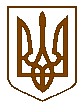 БУЧАНСЬКА   МІСЬКА   РАДАКИЇВСЬКОЇ ОБЛАСТІ ВІСІМДЕСЯТ ТРЕТЯ ПОЗАЧЕРГОВА СЕСІЯ СЬОМОГО СКЛИКАННЯР  І   Ш   Е   Н   Н   Я« 03 »  вересня   2020 р. 		                                                                 №           - 83 –VІIПро  утворення  старостинських округівБучанської міської  об’єднаної територіальної громади           Відповідно до ч. 2, 3 ст. 141, ст.1, ч.3 ст.26 Закону України «Про місцеве самоврядування в Україні», ч. 1 ст. 83 Закону України «Про добровільне об’єднання територіальних громад», з метою забезпечення представництва інтересів жителів Бабинецької селищної територіальної громади, Ворзельської селищної територіальної громади, Мироцької сільської територіальної громади, що увійшли до складу Бучанської міської об’єднаної територіальної громади, міська рада ВИРІШИЛА:Утворити на території Бучанської міської об’єднаної територіальної громади     Київської області наступні старостинські округи:Бабинецький старостинський округ з центром у селі Бабинці, до складу якого входить селище Бабинці та село Буда-Бабинецька Бородянського району Київської області;Ворзельський  старостинський округ з центром у селищі Ворзель, до складу якого входить селище Ворзель м. Ірпінь Київської  області;Мироцький старостинський округ з центром у селі Мироцьке, до складу якого входить село Мироцьке Києво-Святошинського району Київської  області.На період повноважень Бучанської міської ради VII скликання покласти виконання обов’язків старости:у селищі Бабинці та селі Буда-Бабинецька Бучанської міської ради – на Купраш Андрія Олександровича, який здійснював повноваження Бабинецького селищного голови до приєднання;у селищі Ворзель  Бучанської міської ради – на Федорук Ларису Петрівну, яка здійснювала повноваження Ворзельського селищного голови до приєднання;у селі Мироцьке Бучанської міської ради – на Деревинського Олександра Володимировича, який здійснював повноваження Мироцького  сільського голови до приєднання.Контроль за виконанням даного рішення покласти на комісію з питань реалізації та впровадження реформ, децентралізації та об’єднання територіальних громад.              Міський голова                                                                                    А.П. Федорук                                                                  